SEAGULLS’ WEEKLY SUGGESTED HOME LEARNING – WB 6.7.20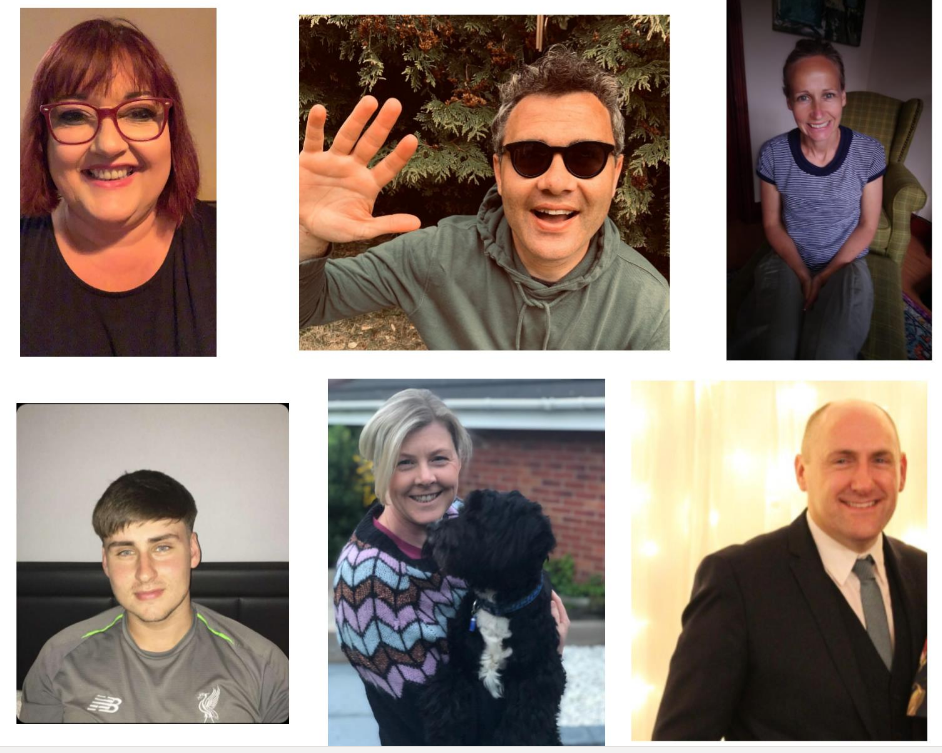 Hello Seagulls! We hope you are all well? We are setting these tasks for you and still can’t quite believe that we’re in July! The sunshine needs to make an appearance again in July and August.Don’t forget that there are also activities under the different ‘subject’ areas of the ‘Home learning’ website if you fancy doing something a bit different, including lots of lovely music, computing & PE activities. Some example of this are the ‘Song of the Week’ from the Sing Up website, dances to learn by Sports Cool on the PE page or links to computing tasks on the BBC. There are so many fun activities to do, there is no time to get bored!https://www.singup.org/singupathome/song-of-the-weekhttps://www.youtube.com/watch?v=X8Q2ok54PVo&feature=youtu.behttps://www.bbc.co.uk/bitesize/subjects/zvnrq6fHave fun & stay safe,  Mr Goulding, Mrs Barton, Mrs Brearton and Mr Little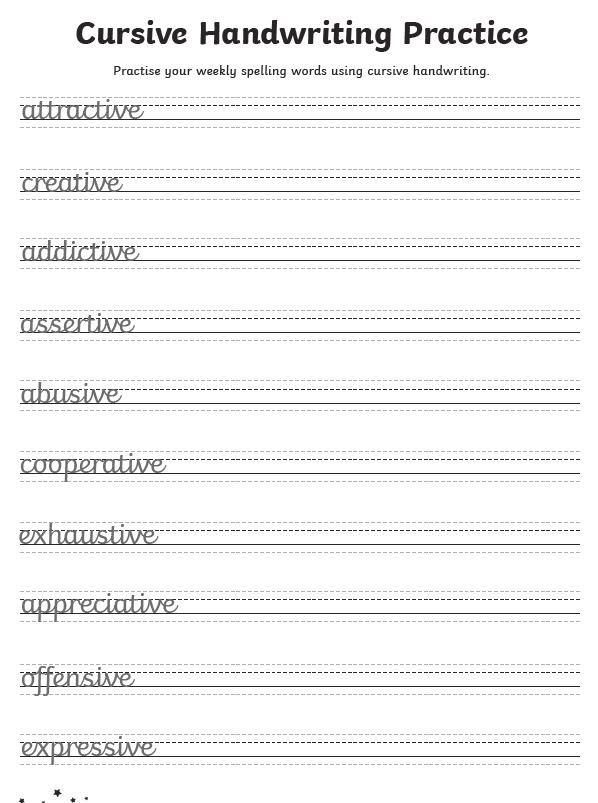 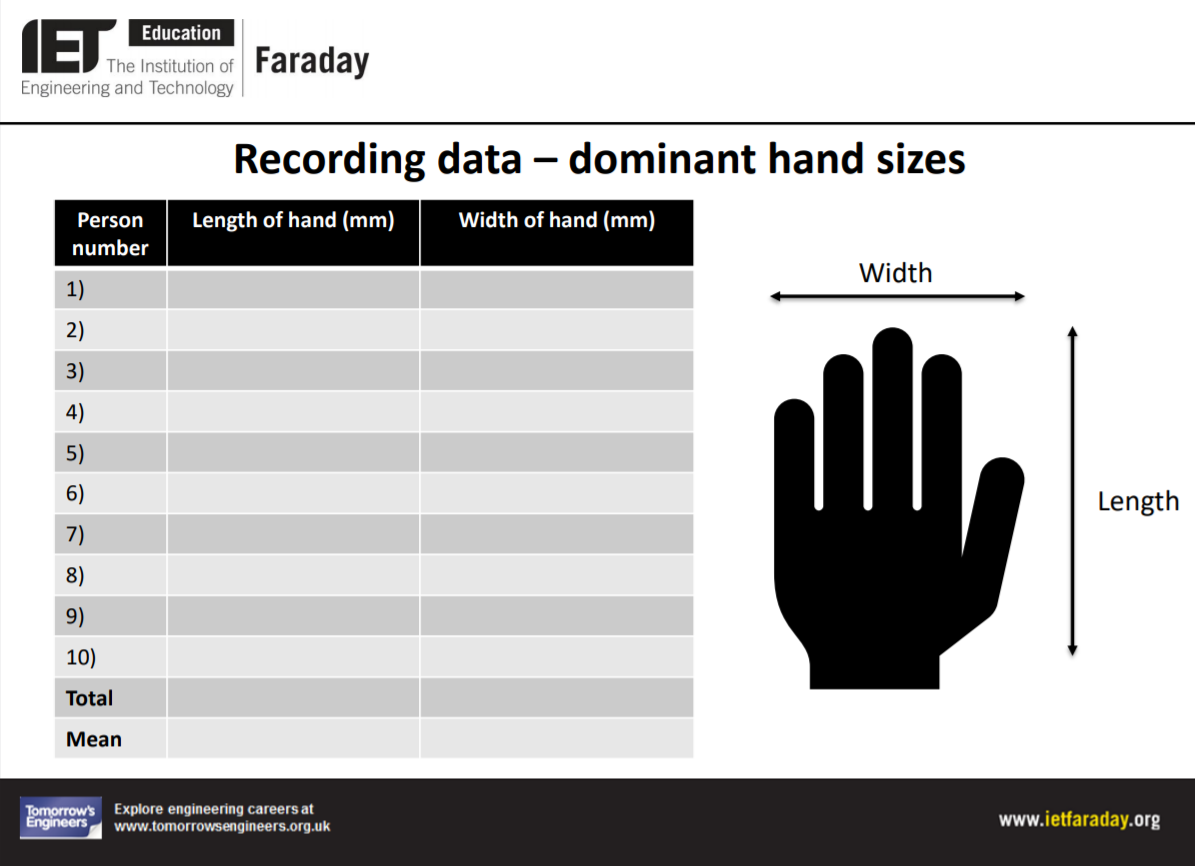 ENGLISHMATHSReading – Read every day for pleasure for 30 minutes. Comprehension and Writing tasks- Newspaper Report- Lessons 1-5 (Scroll to the end of the page)https://www.thenational.academy/online-classroom/year-5/english#subjectsSpellings- Converting nouns or verbs into adjectives using the suffix -iveattractive, creative, addictive, assertive, abusive, co-operative, exhaustive, appreciative offensive expressiveComplete separate activity below.Extra – a good game to practise spellings online http://www.ictgames.com/mobilePage/spookySpellings/index.htmlCorresponding Division Facts  – Use your knowledge of the 8 and 9 times tables to instantly recall the corresponding division facts. For instance, 8x9= 72. Therefore, 72 divided by 9 is 8 or 72 divided by 9 is 8.Don’t forget about TT Rockstars!Decimals - Lessons 1-5 (Scroll to the end of the page)https://www.thenational.academy/online-classroom/year-5/maths#subjectshttps://corbettmaths.com/primary/This website is also really useful in case you need extra help and support or if you would like to do some more maths  R.E.OTHERStewardship- Looking after our World- Find a creative way, maybe write on cut out leaves (using recycled paper if possible), ideas of ways to care for the earth and the reasons why we should care for it, starting with the words discussed earlier (e.g. respect the flowers, protect the birds, honour the land, care for the water etc.). The leaves can then could be added to a tree of stewardship.Science – I can identify and explain reversible & irreversible chemical changes. Challenge – complete some of the additional activities on the links at the bottom of the page.https://www.bbc.co.uk/bitesize/articles/z4vc86fDesign Technology – https://www.bbc.co.uk/bitesize/articles/zj48qnbLearn the basics of anthropometrics and ergonomics. Two video clips and 2 activities to try at home including activity sheet copied below: